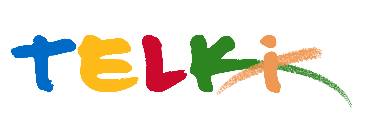 Telki Község Önkormányzata2089 Telki, Petőfi u.1.Telefon: (06) 26 920 801E-mail: hivatal@telki.huwww.telki.huELŐTERJESZTÉS A KÉPVISELŐ-TESTÜLET 2024. július 1.-i rendes ülésére Napirend tárgya:Vásárolt élelmezés szolgáltatási díj emelési kérelem megtárgyalásaA napirendet tárgyaló ülés dátuma: 			2024.07.01.A napirendet tárgyaló ülés: 				Pénzügyi Bizottság, Képviselő-testület Előterjesztő: 						Deltai Károly polgármesterAz előterjesztést készítette: 				dr. Lack Mónika jegyző		 A napirendet tárgyaló ülés típusa: 			nyílt / zárt A napirendet tárgyaló ülés típusa:			rendes / rendkívüliA határozat elfogadásához szükséges többség típusát: egyszerű / minősített A szavazás módja: 					nyílt / titkos 1.Előzmények, különösen az adott tárgykörben hozott korábbi testületi döntések és azok végrehajtásának állása: 2. Jogszabályi hivatkozások: -----3.Költségkihatások és egyéb szükséges feltételeket, illetve megteremtésük javasolt forrásai: Mindenkori költségvetési források4. Tényállás bemutatása: Telki község közigazgatási területén található nevelési és közoktatási intézményekben a gyermekétkeztetési feladatokat 2022. szeptember 1. napjától 24 hónap határozott időtartamra a Hungast Vital Kft. látja el.A vállalkozási szerződés V.7 pontja alapján a Vállalkozó első alkalommal 2023. szeptember 1. napjától jogosult kezdeményezni az egységárak megemelését a KSH által hivatalosan közzétett előző éves - szerződésben meghatározott arányban figyelembe vett - ágazati inflációs rátákkal. ,,Vállalkozó 2023. szeptember 1. napjától jogosult a KSH által hivatalosan közzétett előző 12 hónapra vonatkozó ágazati inflációs rátával az egységárakat évente megemelni. A szolgáltatási díj emelésének mértékét a felek oly módon számítják ki, hogy a 45%-os súllyal az élelmiszerek, élelmi anyagok, 40%-ban a nemzetgazdasági átlagbér és 15%-ban a szolgáltatások díjának elmúlt 12 havi növekedését veszik figyelembe.,,2024. 06.25.-én a Hungast Vital Kft. képviselői a vállalkozási szerződés V.7 pontjában rögzített számítási módnak és felhatalmazásnak megfelelően elkészítették a szolgáltatási díj felülvizsgálatára vonatkozó javaslatukat, amely alapján a 2024. szeptember 1. napjától 7,44 %-os emelést javasoltak a nettó szolgáltatási árak tekintetében.Vásárolt élelmezés díja emelés díjaTelki, 2024. június 26.									Deltai Károlypolgármester            Határozati javaslatTelki község Önkormányzat Képviselő-testülete/2024. (VII.    ) Önkormányzati határozatVásárolt élelmezés szolgáltatási díj emelési kérelem megtárgyalásaTelki község Önkormányzat képviselő-testülete úgy határozott, hogy a Hungast Vital Kft. ( 1119 Budapest, Fehérvári út 85. ) által a 2022. augusztus 30. napján aláírt, majd 2023. augusztus 30. napján módosított Vállalkozási szerződésben meghatározott nettó szolgáltatási díjak 7,44 %-os mértékű emelésére irányuló áremelési igényt 2024.09.01. napjától elfogadja.Felhatalmazza a polgármestert a szükséges nyilatkozatok, szerződés módosítás aláírására.Határidő: azonnalFelelős: PolgármesterIntézményTízóraiTízóraiEbédEbédUzsonnaUzsonnaÖsszesenÖsszesenIntézményFt/fő/nap jelenlegiFt/fő/nap emelésselFt/fő/nap jelenlegiFt/fő/nap emelésselFt/fő/nap jelenlegiFt/fő/nap emelésselFt/fő/nap jelenlegiFt/fő/nap emelésselÓvoda normál étkezés1942086066511872019871 060Óvoda diétás étkezés2432617588142342511 2351 327Alkalmazotti étkezés066070900Iskola normál étkezés2222398138732192351 2541 347Iskola diétás étkezés2772981 0171 0932742941 5681 685Alkalmazotti étkezés660709